COLEGIO NACIONAL NICOLÁS ESGUERRA 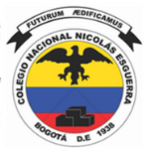 Servicio de Orientación  2018   Proyecto: Construyo mi Vida                             Colección de fichas técnicas de carreras de pregradoEstudiante ___________________________________________________Curso:________ Esta guía se realiza de manera personal y debe ser entregada al Servicio de Orientación en forma impresa a color, máximo 1 hojas.Servicio de Orientación Colegio Nicolás Esguerra Guía publicada en la página web el agosto 2018. AspectoDesarrolloNombre del Programa:Modalidad: Técnico, tecnológico o profesional¿Qué universidades púbicas ofrecen este programa?¿Qué universidades privadas ofrecen este programa?¿Cuánto tiempo dura?¿Cuál es el costo para el año 2019? (aproximadamente)¿Cuál es el perfil del aspirante a este programa?¿Cuál es el perfil del egresado?¿Cuál es la oferta laboral o áreas de desempeño?Si visitaste las Instituciones de Educación Superior, ubica las fotografías en este espacio: